IGNALINOS R. VIDIŠKIŲ GIMNAZIJOS IR MIELAGĖNŲ SKYRIAUS MOKINIŲ PASIEKIMAI OLIMPIADOSE, KONKURSUOSE, VARŽYBOSE, PROJEKTUOSE, PROGRAMOSE IR KITUOSE RENGINIUOSE 2022–2023 M. M.______________Konkursas, olimpiada, varžybosLygmuoMokinio vardas, pavardė, komanda, kolektyvasKlasėPasiekimasRuošęs mokytojasBUM mokinių rudens kroso varžybosRajoninėsBrendonas KindurysRaimondas Juchnevičius Pijus Kaškilevičius  Merkurijus RybakovasAgnė Drobitova6IV68II vietaI vietaII vietaII vietaII vietaGintaras GruodisVilniaus rinktinės Jaunojo pasieniečio būrelių tinklinio varžybosRegioninėsVitalijus AndrejevasGintarė Atėnė GuigaitėAustėja Teresė KazinecTomas BaubinasVytenis ButkūnasRaimondas JuknevičiusIIIIIIVIVIVI vietaAndrejus MatvėjevasPasieniečių mokyklos draugiškos tinklinio varžybosRegioninėsVitalijus AndrejevasAustėja AkinskaitėGintarė Atėnė GuigaitėAustėja Teresė KazinecArijus AšurovasTomas BaubinasDeividas DovidovasRaimondas JuchnevičiusIIIIIIIIVIVIVIVI vietaAndrejus MatvėjevasKonkursas „Nusipiešk sau kojinytes 2022“RespublikinisAdriana Meškėnaitė3Nugalėtojo diplomas kategorijoje „Už taikomojo dizaino išmanumą“Diana KindurienėVakaronės „Mes – pasienio vaikai“ varžytuvėsRajoninėsSmiltė AginskaitėVilija ČičovaitėAkvilė GraužlytėGabrielė PečiulytėTomas BaubinasRaimondas JuchnevičiusIIIIIIIIIVIVPadėkos raštasAndrejus MatvėjevasIgnalinos Česlovo Kudabos gimnazijos kalėdinis tinklinio turnyrasRajoninisRaimondas JuchnevičiusArijus AšurovasTomas BaubinasDeividas DovidovasMatas RimkoVitalijus AndrejevasKajus MeidusDanielius Mykolas KontrimasIVIVIVIVIIIIIVII vietaGintaras GruodisBUM mokinių krepšinio 3x3 berniukų varžybosRajoninėsNojus GrigonisMerkurijus RybakovasDanielius Mykolas KontrimasVitalijus Andrejevas88III vietaGintaras GruodisJaunųjų talentų konkursasRajoninisLinas MartinkėnasSkaistė MeškelaitėIVIVLaureataiBUM 5, 6 klasių berniukų kvadrato varžybosRajoninėsEdgaras DovliašasAugustas TrinkūnasDominykas ChalujevasNojus VilūnasBrendonas KindurysMantas MikaliakasNojus SabaliauskasAugustas Garnevičius Gediminas Černiauskas 555566666II vietaGintaras GruodisBUM 5, 6 klasių mergaičių kvadrato varžybosRajoninėsSimona ČesokaitėGabrielė BukataitėLoreta JanutėnaitėSandra LukaševičiūtėMonika MatuliauskaitėAndželika PetkevičiūtėKamilė Dovidova Živilė Gasperavičiūtė Ugnė Stanevičiūtė555566666I vietaGintaras GruodisLietuvos mokyklų žaidynių 5, 6 klasių mergaičių kvadrato varžybosZoninėsSimona ČesokaitėGabrielė BukataitėLoreta JanutėnaitėSandra LukaševičiūtėLuka MudinaitėMonika MatuliauskaitėKamilė Dovidova Živilė Gasperavičiūtė Ugnė Stanevičiūtė555556666II vietaGintaras GruodisLietuvos mokyklų žaidynių 5, 6 klasių berniukų kvadrato varžybosZoninėsEdgaras DovliašasAugustas TrinkūnasDominykas ChalujevasNojus VilūnasBrendonas KindurysMantas MikaliakasPijus KaškilevičiusAugustas Garnevičius Gediminas Černiauskas Domantas Čeponis5555666666II vietaGintaras GruodisKalėdinės puošybos konkursasRajoninisGimnazijos bendruomenėII vietaGimnazijos bendruomenėLietuvių kalbos edukacinis konkursas „Olympis 2022 - Rudens sesija“RespublikinisJoris UrbonasElija KočinaitėJorinta MeškelaitėAugustė JanutėnaitėUrtė LukšytėDominyka ČibiraitėAistis RaketisAdriana MeškėnaitėTomas MačėnasVita ŠimkovičiūtėAndrius BartaškaSmiltė StanevičiūtėJurgilė GraužlytėVilija AverkaitėJorilė StravinskaitėMija BerlinskaitėHubertas Raginis11222233333334445I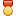 IIIIIIIIIIIIIIIIIIIIIIIlona PakalkienėDiana KindurienėJūratė ŠalkauskienėElena AbeciūnienėLina RaginytėAnglų kalbos edukacinis konkursas „Olympis 2022 - Rudens sesija“RespublikinisElija KočinaitėJorinta MeškelaitėAugustė JanutėnaitėDominyka ČibiraitėAistis RaketisAdriana MeškėnaitėJurgilė GraužlytėVita ŠimkovičiūtėSmiltė StanevičiūtėJorilė StravinskaitėMija BerlinskaitėVilija AverkaitėHubertas Raginis1222333334445IIIPadėkaIIIIIPadėkaIIIIIIIJurgita RaketienėLina RaginytėMatematikos edukacinis konkursas „Olympis 2022 - Rudens sesija“RespublikinisElija KočinaitėJoris UrbonasAugustė JanutėnaitėLukas ZubrovasJorinta MeškelaitėDominyka ČibiraitėGintarė ŠimkovičiūtėKristupas SiniusLiucija LaurinėnaitėAdriana MeškėnaitėAistis RaketisKornelija ČajevskajaVita ŠimkovičiūtėTomas MačėnasDominykas PetrulėnasAndrius BartaškaJurgilė GraužlytėSmiltė StanevičiūtėVilija AverkaitėMija BerlinskaitėHubertas Raginis112222222333333333445IIIIIIIIIIIIIIIIIIIIIIIIIIIIIIPadėkaIIlona PakalkienėDiana KindurienėJūratė ŠalkauskienėElena AbeciūnienėLina RaginytėBiologijos edukacinis konkursas „Olympis 2022 - Rudens sesija“RespublikinisTajus GruodisJoris UrbonasElija KočinaitėAugustė JanutėnaitėJorinta MeškelaitėDominyka ČibiraitėAdriana MeškėnaitėAistis RaketisAndrius BartaškaJurgilė GraužlytėSmiltė StanevičiūtėVilija AverkaitėJorilė StravinskaitėMija BerlinskaitėŽilvinas ŠiaudinisHubertas Raginis1112223333344445IIIIIIIIIIIIIIIPadėkaIIIIIIPadėkaIIlona PakalkienėDiana KindurienėJūratė ŠalkauskienėElena AbeciūnienėLina RaginytėInformacinių technologijų edukacinis konkursas „Olympis 2022 - Rudens sesija“RespublikinisJoris UrbonasTajus GruodisAndrius BartaškaJorilė StravinskaitėHubertas Raginis11345IIIIIIIIDiana KindurienėJūratė ŠalkauskienėElena AbeciūnienėLina RaginytėIstorijos edukacinis konkursas „Olympis 2022 - Rudens sesija“ RespublikinisHubertas Raginis5ILina RaginytėLietuvos mokyklų žaidynių (kaimo vietovių mokyklų) krepšinio 3x3 varžybosZoninėsNojus GrigonisMerkurijus RybakovasVitalijus AndrejevasDanielius Mykolas Kontrimas88IIIII vietaGintaras GruodisBUM berniukų tinklinio varžybosRajoninėsNojus GrigonisRičardas ČesokasDanielius Mykolas KontrimasVitalijus AndrejevasRamūnas KurgonasDominykas BaltrūnasDovydas Bogomolskas88IIIIIIII vietaGintaras GruodisBUM mergaičių tinklinio varžybosRajoninėsBeatričė MeilutėAgnė DrobitovaLaura JanutėnaitėGiedrė PetrulėnaitėAustėja AkinskaitėGintarė Atėnė GuigaitėGabrielė PečiulytėIIIIIIIIIIIII vietaGintaras Gruodis9–12 klasių mokinių chemijos olimpiadaRajoninėRamūnas KurgonasLinas MartinkėnasIIVIII vietaI vietaLaimutė ŠimonienėI, II klasių mokinių anglų kalbos konkursasRajoninisUrtė CicėnaitėAustėja AkinskaitėIIII vietaIII vietaIngrida LabuckienėJurgita Raketienė9–12 klasių mokinių matematikos olimpiadaRajoninėKajus MeidusRokas Ervinas ČesūnasIVIIII vietaIII vietaDainius VaitkevičiusBUM mokinių stalo teniso varžybosRajoninėsNojus GrigonisVitalijus AndrejevasDanielius Mykolas Kontrimas8IIII vietaGintaras GruodisKINGS olimpiadaRespublikinėAistis Raketis3I lygmuo (pasaulio paž.)I lygmuo (anglų k.)I lygmuo (logika)Diana KindurienėIngrida LabuckienėJaunojo pasieniečio būrelio narių krepšinio varžybosRegioninėsNojus GrigonisVitalijus AndrejevasMartynas SteponėnasRaimondas Juchnevičius8IIIIIVII vietaAndrejus Matvėjevas9–12 klasių mokinių biologijos olimpiadaRajoninėAustėja GarnevičiūtėLinas MartinkėnasDominykas BaltrūnasIIVIII vietaI vietaIII vietaSonata PetkūnienėMeninio skaitymo konkursasRajoninisRaminta AkinskaitėLinas Martinkėnas7IVIII vietaII vietaDanguolė ŠalkauskienėNeringa MudėnienėIstorijos olimpiadaRajoninėLinas MartinkėnasIVIII vietaDanguolė BajarūnienėBUM 3, 4 klasių mokinių estafečių „Drąsūs, stiprūs, vikrūs“ varžybosRajoninėsAginskas Rapolas Uziela Erikas Teremeckij Artūras Ragauskas Nojus Maciulevičius Lukas Akinskas Gediminas Malinauskas Marijus Keršpylas Bartas Čepulis Augustinas Grinkevičiūtė Ugnė Gulbinskaitė Rugilė Stravinskaitė Jorilė Meškėnaitė Adriana Miklaševičiūtė Dominyka Rakštelytė Ieva Girdziušaitė Gabija Averkaitė Vilija Stanevičiūtė Smiltė 444343344444333443II vietaDiana KindurienėJūratė ŠalkauskienėLietuvos mokyklų žaidynių (kaimo vietovių mokyklų) „Drąsūs, stiprūs, vikrūs“ estafečių varžybosZoninėsAginskas RapolasUziela Erikas Teremeckij Artūras Ragauskas Nojus Maciulevičius Lukas Akinskas Gediminas Grinkevičiūtė Ugnė Gulbinskaitė Rugilė Stravinskaitė Jorilė Meškėnaitė Adriana Miklaševičiūtė Dominyka Rakštelytė Ieva444333444333III vietaDiana KindurienėJūratė ŠalkauskienėBUM mokinių tinklinio varžybosRajoninėsNojus GrigonisRičardas Česokas Vitalijus AndrejevasDanielius Mykolas Kontrimas Ramūnas Kurgonas Aurimas GrušniusDovydas Bogomolskas Aivaras Malinauskas 88IIIIIIIIIII vietaGintaras GruodisLietuvos mokyklų žaidynių tinklinio varžybosZoninėsNojus GrigonisRičardas Česokas Vitalijus AndrejevasDanielius Mykolas Kontrimas Aurimas GrušniusDovydas Bogomolskas Aivaras Malinauskas 88IIIIIIIIIIII vietaGintaras GruodisBUM 5, 6 klasių mokinių krepšinio 3x3 varžybosRajoninėsAugustas GarnevičiusPijus KaškilevičiusBrendonas KindurysNojus Sabaliauskas6666I vietaGintaras GruodisBUM 7–I klasių mokinių krepšinio 3x3 varžybosRajoninėsMerkurijus RybakovasNojus GrigonisDanielius Mykolas KontrimasVitalijus Andrejevas88III vietaGintaras GruodisBUM II–IV klasių mokinių krepšinio 3x3 varžybosRajoninėsPijus KardelisJokūbas SteponėnasMartynas SteponėnasIIIIIIIIII vietaGintaras GruodisBUM II–IV klasių mokinių krepšinio 3x3 varžybosRajoninėsArijus AšurovasTomas BaubinasRaimondas JuchnevičIVIVIVII vietaGintaras Gruodis2–4 klasių mokinių „Pasaulio pažinimo“ olimpiadaRajoninėAugustė JanutėnaitėJorinta MeškelaitėAistis Raketis223III vietaIII vietaIII vietaIlona PakalkienėDiana Kindurienė6–8 klasių mokinių „Mano gaublys“ olimpiadaRajoninėBrendonas KindurysDomantas ČeponisAstoras DovliašJokūbas Umbrasas6678I vietaI vietaIII vietaIII vietaSonata PetkūnienėI–IV klasių mokinių „Mano gaublys“ olimpiadaRajoninėSkirmantas StrašinskasIVII vietaSonata PetkūnienėKonkursas „Mūsų kalbinis kultūrinis kraštovaizdis“RespublikinisKirilas MaslabojevasPijus KardelisIIIIIIPadėkaPadėkaNeringa MudėnienėBUM mokinių badmintono varžybosRajoninėsLiepa GruzdytėLiepa Jankauskaitė8IIIIII vietaGintaras Gruodis9–12 klasių mokinių geografijos olimpiadaRajoninėSkirmantas StrašinskasIVIII vietaSonata Petkūnienė9, 10 klasių mokinių technologijų olimpiadaRajoninėAustėja GarnevičiūtėII vietaAudronė KrikščionaitienėTeisinių žinių konkursas „Temidė“RegioninisLinas MartinkėnasSkirmantas StrašinskasTauras RakštelisSkaistė MeškelaitėElzė TrubilaitėIVIVIVIVIVII vietaJurgita RėkašienėMeninio skaitymo konkursasRajoninisRaminta AkinskaitėLinas Martinkėnas7IVIII vietaII vietaDanguolė ŠalkauskienėNeringa Mudėnienė5–8 klasių mokinių biologijos olimpiadaRajoninėGabrielė BukataitėBrendonas KindurysLiepa Gruzdytė568III vietaIII vietaII vietaLaimutė Šimonienė3, 4 klasių mokinių matematikos olimpiadaRajoninėAistis Raketis3II vietaDiana Kindurienė5–8 klasių mokinių matematikos olimpiadaRajoninėDomantas ČeponisAstoras Dovliaš67III vietaI vietaLiudmila Spornaja7, 8 klasių mokinių geografijos olimpiadaRajoninėViltė ŽemaitytėNojus Grigonis78II vietaII vietaSonata PetkūnienėŠv. Rašto dailyraščio konkursasRajoninisTija ČiūdaraitėDanielius Mykolas KontrimasGabrielė GrinkevičiūtėTomas Kazlauskas7IIIIIIII vietaIII vietaIII vietaII vietaAudronė UrbonienėKūrybinių darbų konkursas „Širdelėje laisva Lietuva“RespublikinisSmiltė Stanevičiūtė3DiplomasDiana KindurienėKonkursas „1:0 vokiečių kalbos naudai“RespublikinisLuka MudinaitėGabrielė BukataitėArmandas PalenčiusNojus VilūnasDominykas ChalujevasAugustas Garnevičius555556PažymėjimaiJurgita RaketienėŠaškių varžybosRajoninėsRugilė GulbinskaitėJorilė StravinskaitėRapolas AginskasErikas Uziela4444III vietaGintaras GruodisKompiuterinių piešinių konkursas „Mano pasaulio spalvos“RajoninisAidas Macijauskas7I vieta (piešinių dalyje)I vieta (koliažų dalyje)Joana GarnevičienėBorutaičių poezijos konkursas „Ali – Alio! Pavasaris!“RespublikinisSkaistė MeškelaitėIVPadėkaNeringa MudėnienėŠaškių varžybosRajoninėsBrendonas KindurysNojus GrigonisGamūnas KurgonasBeatričė Meilutė68III vieta Gintaras GruodisKonkursas „Fizika aplink mus“RajoninisAustėja Teresė KazinecDominykas BaltrūnasIIIII vietaII vietaJoana GarnevičienėTechnologijų olimpiadaRespublikinėAustėja GarnevičiūtėIIII vietaAudronė KrikščionaitienėTrikovės varžybosRajoninėsGabija GirdziušaitėUgnė GrinkevičiūtėRugilė GulbinskaitėJorilė StravinskaitėDominyka Miklaševičiūtė Danielius KliausLukas MaciulevičiusArtūras TeremeckijErikas UzielaGediminas Akinskas4444344443I vietaIII vietaJūratė ŠalkauskienėDiana KindurienėMatematikos konkursas „Kengūra“TarptautinisAistis RaketisVita Šimkovičiūtė33I vieta (rajone)III vieta (raj.)Diana KindurienėLietuvių kalbos edukacinis konkursas „Olympis 2023 - Pavasario sesija“RespublikinisElija KočinaitėJoris UrbonasAnelė TrubilaitėAistis RaketisAndrius Bartaška Smiltė StanevičiūtėVita ŠimkovičiūtėBrendonas KindurysMiglė VolkovskytėUrtė PaluckaitėRokas ČesūnasPijus KardelisNeringa DrobitovaSolveiga BaranauskaitėKirilas MaslabojevasIeva JasiukianecaitėJokūbas SteponėnasAugustė PadvaiskaitėEva RisakovaitėMartynas Steponėnas111333367IIIIIIIIIIIIIIIIIIIIIIIIIIIIIIIIIIlaipsn. dipl.Ilaipsn. diplI laipsn. dipl.I laipsn. dipl.I laipsn. dipl.II laipsn. dipl.I laipsn. dipl.II laipsn. dipl.II laipsn. dipl.I laipsn. dipl.I laipsn. dipl.I laipsn. dipl.I laipsn. dipl.II laipsn. dipl.II laipsn. dipl.II laipsn. dipl.II laipsn. dipl.II laipsn. dipl.III laipsn. dipl.PadėkaElena AbeciūnienėDiana KindurienėDanguolė ŠalkauskienėNeringa MudėnienėAnglų kalbos edukacinis konkursas „Olympis 2023 - Pavasario sesija“RespublikinisElija KočinaitėJoris UrbonasAnelė TrubilaitėAistis RaketisSmiltė StanevičiūtėBrendonas KindurysDomantas ČeponisGediminas ČerniauskasMiglė Volkovskytė111336667I laipsn. dipl. I laipsn. dipl. I laipsn. dipl. I laipsn. dipl. II laipsn. dipl. I laipsn. dipl. II laipsn. dipl.II laipsn. dipl. II laipsn. dipl.Ingrida LabuckienėJurgita SamoškienėMatematikos edukacinis konkursas „Olympis 2023 - Pavasario sesija“RespublikinisElija KočinaitėJoris UrbonasAnelė TrubilaitėSmiltė StanevičiūtėVita ŠimkovičiūtėAistis RaketisAndrius BartaškaTomas MačėnasDomantas ČeponisBrendonas Kindurys1113333366I laipsn. dipl.I laipsn. dipl.I laipsn. dipl.III laipsn. dipl. II laipsn. dipl.I laipsn. dipl.II laipsn. dipl.II laipsn. dipl.I laipsn. dipl.II laipsn. dipl.Elena AbeciūnienėDiana KindurienėLiudmila SpornajaBiologijos edukacinis konkursas „Olympis 2023 - Pavasario sesija“RespublikinisElija KočinaitėJoris UrbonasAnelė Trubilaitė Aistis Raketis Andrius BartaškaSmiltė StanevičiūtėBrendonas KindurysGediminas ČerniauskasMiglė Volkovskytė111333667I laipsn. dipl.I laipsn. dipl. II laipsn. dipl. I laipsn. dipl.II laipsn. dipl.III laipsn. dipl.III laipsn. dipl.PadėkaPadėkaElena AbeciūnienėDiana KindurienėLaimutė Šimonienė Informacinių technologijų edukacinis konkursas „Olympis 2023 - Pavasario sesija“RespublikinisVita ŠimkovičiūtėAndrius BartaškaDomantas ČeponisBrendonas Kindurys3366I laipsn. dipl.II laipsn. dipl.I laipsn. dipl.II laipsn. dipl.Joana GarnevičienėIstorijos edukacinis konkursas „Olympis 2023 - Pavasario sesija“ RespublikinisBrendonas KindurysGediminas Černiauskas66I laipsn. dipl.PadėkaDanguolė BajarūnienėFizikos edukacinis konkursas „Olympis 2023 - Pavasario sesija“ RespublikinisMiglė Volkovskytė7II laipsn. dipl.Joana GarnevičienėGeografijos edukacinis konkursas „Olympis 2023 - Pavasario sesija“ RespublikinisBrendonas KindurysGediminas ČerniauskasAivaras MaskoliūnasViltė Petrulėnaitė6677I laipsn. dipl.I laipsn. dipl.III laipsn. dipl.PadėkaSonata PetkūnienėJaunojo pasieniečio būrelių sporto žaidynėsRegioninėsGintarė Atėnė GuigaitėVytenis ButkūnasRaimondas JuchnevičIIIVIVIII vietaAndrejus MatvėjevasVertimų ir iliustracijų projektas „Tavo žvilgsnis“ RespublikinisBrendonas KindurysDeividas BikulčiusMiglė VolkovskytėRaminta AkinskaitėUrtė CicėnaitėAustėja AkinskaitėDominykas BaltrūnasGintarė GuigaitėAustėja Teresė KazinecGabrielė Michnevičiūtė6777IIIIIIIIIIIDiplomai ir Padėkos raštaiIngrida Labuckienė Jurgita Raketienė Nadiežda Stefanskaja Jurgita SamoškienėMOKSLO/LAB 2023 olimpiadaRespublikinėArmanas PetronisArmandas PalenčiusSandra LukaševičiūtėMatas AleksejevasLukas AšurovasLuka MudinaitėGabrielė BukataitėBrendonas Kindurys55555556Padėkos raštaiJurgita RaketienėLiudmila SpornajaPoetinės kūrybos konkursas „Poezijos pavasarėlis“RespublikinisSkaistė MeškelaitėIVPadėkos raštasNeringa MudėnienėKūrybinė stovykla vaikams „Tekstilė animacijoje - 2“RajoninėGabrielė BukataitėLoreta JanutėnaitėKamilė DovidovaGoda MaldžiūtėGabija Česokaitė55677II vietaDiana GabrilavičienėTaikomosios dailės darbų parodaRajoninėDomantas ČeponisMonika MatuliauskaitėDomantas ApyvalaRaminta AkinskaitėTija ČiūdaraitėAustėja Garnevičiūtė66777ILaureataiDiana GabrilavičienėVaizduojamosios dailės darbų parodaRajoninėAnelė TrubilaitėAugustė JanutėnaitėUgnė GrinkevičiūtėJorilė StravinskaitėAustėja BučelytėGabija BučelytėGoda MaldžiūtėUgnė ŽemaitytėUrtė CicėnaitėRugilė MačėnaitėAustėja GarnevičiūtėMindaugas VarneckasGabija Apyvalaitė12446677IIIIIVLaureataiAudronė KrikščionaitienėKonkursas „Lietuvos kovų už laisvę ir netekčių istorija“NacionalinisEva RisakovaitėUrtė PaluckaitėUgnius PatiejūnasElzė TrubilaitėIIIIIIIIIIVPaskatinamoji vietaPažymėjimaiAudronė Krikščionaitienė